Veterans For Peace Golden Rule Project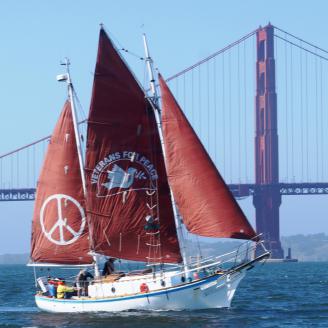 Historic Sailboat Supports 
UN Treaty to Ban Nuclear WeaponsIn 1958 four Quaker peace activists sailed the Golden Rule toward the Marshall Islands in an attempt to halt atmospheric nuclear weapons testing.  The US Coast Guard boarded her in Honolulu and arrested her crew, causing an international outcry.  This ultimately led to the Limited Test Ban Treaty of 1963 and the founding of Greenpeace.Golden Rule has been rebuilt and is now “Sailing for a Nuclear-Free World and a Peaceful, Sustainable Future”.An Epic Voyage into the Pacific Began in 2019!Now it’s time for the Golden Rule to sail back into the Pacific to put ourselves in the way of nuclear war - through education and action.  In July 2019 the Golden Rule sailed from California to Hawai’i, where there is great concern about a nuclear war between the US and North Korea.  We are also bringing attention to the health and environmental effects of the many US military facilities and the depleted uranium contamination on the islands.  For more information, please contact Helen Jaccard, Project Manager, 206-992-6364 or vfpgoldenruleproject@gmail.com. WE NEED DONATIONS TO keep the wind in our sails!  You can donate from our web site, vfpgoldenrule.org or send a check to:  VFP Golden Rule Project, PO Box 87, Samoa, CA 95564 or call Helen with credit card information.Please help us fill our calendar with educational events!  If you know of groups that would like a presentation, we’d love to add them to our schedule.  We would like to reach Marshallese, CHamorros, Japanese, Rotary clubs, students of all ages, churches, Quakers, sailors, women’s groups, political groups, and of course environmental, climate change, peace, justice and anti-nuclear groups.Schedule of Events October - December 2019, O’ahu10/8 - 11/4: Honolulu, Ala Wai Small Boat Harbor, #63810/21:	6 pm - 8 pm Democratic Party Environmental Caucus and Health Committee, Honolulu627 South St Suite 105, Honolulu, HI 9681310/22:	10 am Honolulu City/Council Business, Economic Development and Tourism Committee meetingCome speak to support Resolution 19-262 in support of the UN Treaty on the Prohibition of Nuclear Weapons, the Back from the Brink principles to reduce the possibility of nuclear war, and to welcome Veterans For Peace and the Golden Rule to Oahu.10/23:	12:30 - 1:45 UH Manoa, 2424 Maile Way, Honolulu, HI 96822, Saunders 443, Laurel Mei-Singh class2 - 3 pm Ari Eisenstat, radio interview on KTUH10/24:	10:30 - 12 UH Manoa, 2424 Maile Way, Honolulu, HI 96822, Saunders 637, Public event, co-sponsored by 		the Political Science Colloquium and the Matsunaga Institute for Peace with a reception to follow.  Carolyn Stephenson coordinator10/24:	2 - 3 pm meet with Marshall Islands Consulate10/24:	4 - 6 pm UN Association hosting us for a panel discussion at Hawaii State Senate Offices Rm 01610/25:	12:00 - 1:30 pm Human Rights / Sustainability Campus and Community Dialogue, Joshua CooperHawaii Interactive TV permits several universities to participate simultaneously!UH Manua - Kuykendall Hall, Room 203UH West Oahu - Library Room B-157UH Hilo - Media Services Room 232	10/26:	7 -10 am Volunteers needed - scrape and varnish10/27:	7 - 10 am Volunteers needed - scrape and varnish1 pm Planning meeting with Honpa Hongwanji Hawaii Betsuin4 - 5 pm Mindful Hawaii touring Golden Rule, group discussion at Ala Wai harbor, Barbara Cooney10/28:	3 - 6 pm Pacific Reconciliation Center, 1127 Bethel St, Honolulu, HI 96813, Pete DoktorVisit with youth group after school10/28:	5:30 - 7:30 pm Catholic worker, Saint Elizabeth's Episcopal Church, 720 N King St, Honolulu, HI 96817 Monthly Potluck and guest speaker, Wally Inglis11/1:	11:30 - noon Vigil at State Capitol coinciding with monthly nuclear sirens and taking photo of community with anti-nuke signs, Wally Inglis11/4-6:	Pearl Harbor (tentative)11/4:	UH Manoa Courtyard, Table with Oceania Rising (tentative)11/5:	Tentative: open house/boat, Hawaiian Cultural event, Shad Kane11/6:	10 am Full Honolulu City/Council meetingDiscusses Resolution in support of TPNW and Welcome Golden Rule11/7-10:	Waianae11/7:	9:30 Halau Ku Mana school in Kane’ohe, presentation for 9th graders with Captain Bonnie11/8:	(tentative) UH West Oahu class, Lynette Cruz with Lynda Williams11/10:	(tentative) Interfaith Alliance, Jeannie Lum11/10:	6:30 pm Nānākuli Elementary School Cafeteria, 89-778 Haleakala Avenue, Waianae
		Missile Radar Defense, Nuclear Weapons, & the Need for World Peace, panel with Lynda Williams11/11:	Fundraising dinner with Armistice and the Golden Rule as the themes - need a venue/timeArmistice Day, 2 parades11/11-15:	Kane’ohe, He’eia Kea Small Boat Harbor11/13:	9:45 am - 2 pm Captain Bonnie and Youth Voyaging Group(tentative) Kane’ohe Yacht Club11/11-14	Hale’iwa(tentative) School event with Renie Wong Lindley11/20-27:	Honolulu - haul out of the water for maintenance11/17:	11:30 am Honolulu Friends Meeting, Sandy Yee11/19:	7:15 am Windward Sunrise Rotary Club11/21:	6  -9 pm, Surfjack Hotel, Preparation for COP conference, 10 min film, 10 min talk, Josh Cooper11/22:	2 pm - 4 pm UH Manoa, Pacific Islands Conference, Hawaii Interactive TV, Joshua Cooper11/27:	noon - 1:30 Waikiki Rotary Club, David Livingston and Carol Riley11/28:	Departure Ceremony from O’ahuFor more information, please contact Helen Jaccard, Project Manager, 206-992-6364 or vfpgoldenruleproject@gmail.com. 